بسم الله الرحمن الرحيماختبار نهاية الفصل الدراسي الأول  – ( الدور الأول ) – للعام الدراسي 1444هــــــــــــــــــــــــــــــــــــــــــــــــــــــــــــــــــــــــــــــــــــــــــــــــــــــــــــــــــــــــــــــــــــــــــــــــــــــــــــــــــــــــــــــــــــــــــــــــــــــــــــــــــــــــــالسؤال الأول : فهم المقروء :      كان لرجل في قديم الزمان ولد، وكان يصحبه إلى الغابة ويدربه على صيد الحيوانات والطيور، حتى صار شابا قادرا على العمل، فنصحه أبوه بأن يعتمد على نفسه ويخرج للصيد وحده.فرح الشاب وحمل زاده وذهب إلى الغابة، وفي طريقه رأى ثعلبا هرما جائعا، فاخذ يفكر في أمر هذا الحيوان، وهو يقول في نفسه: كيف يحصل هذا الحيوان على قوته؟ إنه هالك لا محالة، في هذا الوقت أحس الشاب بحركة غريبة، فاختبأ خلف صخرة وإذا بأسد يظهر وهو يجر فريسته، فأكل منها حتى شبع ثم انصرف فزحف الثعلب ليأكل مما أبقاه الأسد. تعجب الشاب وقال في نفسه: لقد جاء الثعلب رزق بلا كد، فلماذا أبتعد عن أهلي وأتحمل مشاق السفر لأجد رزقي؟! عاد الشاب إلى البيت وشرح لأبيه أسباب عودته. فقال له أبوه: أريدك يا بني أن تكون أسدا تأكل من فضلاتك الثعالب، لا ثعلبا تأكل من فضلات الأسود فهم الشاب قصد أبيه؛ فخجل من نفسه وعاد من جديد؛ ليعمله ويكد ويحصل على رزقه معتمدا على نفسه.ضع علامة (   ✔ ) أمام العبارة الصحيحة وعلامة ( ×   ) أمام العبارة الخاطئة فيما يلي : 9- كان الرجل يعلم ابنه الصيد في الغابة.                         (    )10- كان الثعلب يعتمد على نفسه في تحصيل رزقه.             (    )11- الأفضل أن يعتمد الإنسان على نفسه في تحصيل رزقه .   (    ) 12- اختبأ الشاب خلف شجرة عندما أحس بحركة غريبة.      (     ) السؤال الثاني :الوظيفة النحوية  ـــــــــــــــــــــــــــــــــــــــــــــــــــــــــــــــــــــــــــــــــــــــــــــــــــــــــــــــــــــــــــــــــــــــــــــــــــــــــــــــــــــــــــــــــــــــــــــــــــــــــــــــــــــــــــــــــــــــــ  السؤال الثالث : الظاهرة الإملائية  :    ** اختر الإجابة الصحيحة :                                                                                 اكتب ما يملى عليك 
..................................................................................................................................................................................................................................................................... السؤال الرابع  : الرسم الكتابي :      اكتب ما يلي بخط النسخ 
 عليكم بحسن الخط فإنه من مفاتيح الرزق...................................................................................................................................................................................................................................................................................................................................................................................................................................................................................................................................................................................................................................................................................................................................................................................................................................................................................................................................................................................................................................................................................................................................................................................................................................................................................................................................................................................................................................................................................................................................................................................................   ـــــــــــــــــــــــــــــــــــــــــــــــــــــــــــــــــــــــــــــــــــــــــــــــــــــــــــــــــــــــــــــــــــــــــــــــــــــــــــــــــــــــــــــــــــــــــــــــــــــــــــــانتهت الأسئلةمــــع تمنياتي لكم بالـتــوفـيــق والـنـجـــاح 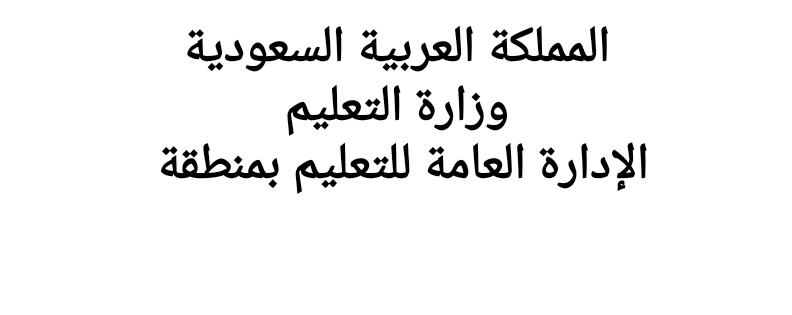 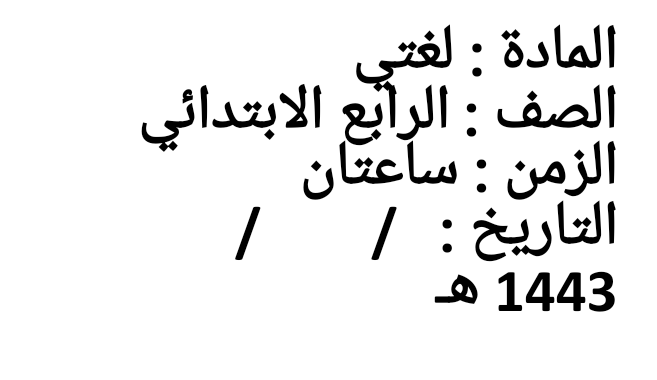 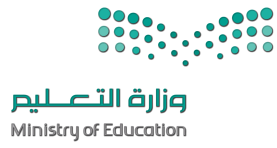 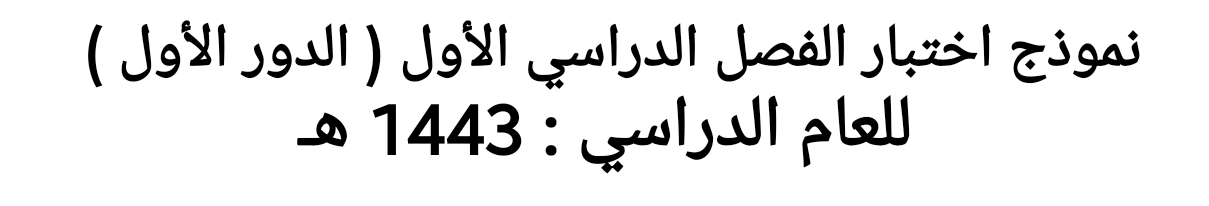 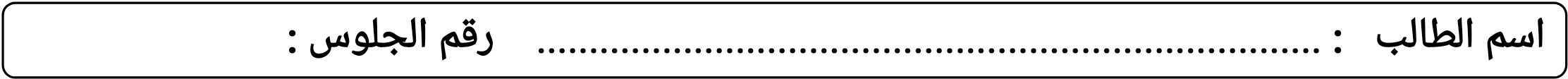 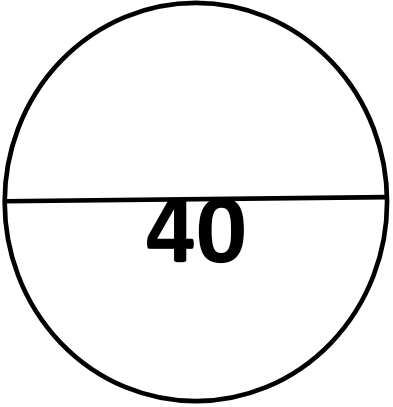 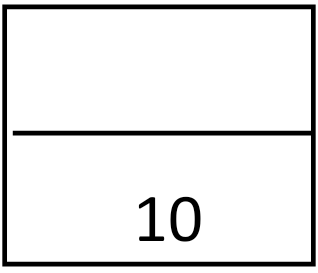 السؤال الأول : الْفَهْمُ الْقَرائِيُّ
يُحْكَى أَنَّ رَجُلًا وَزَوْجَتَهُ كَانَا يَعِيشَان فِي قَرْيَةٍ بَعيدَةٍ.
وَكَانَ لَهُمَا طِفْلُ صَغِيرُ يُحِبَّانِّهِ كَثِيرَا.
وَقَدْ دَرَّبَا كَلْبَهُمَا عَلَى حِرَاسَةِ الْبَيْتِ أَثْنَاءَ غِيَابِهِمَا.
وَفِي صَبَاحِ أحَدِ الْأيَّامِ, خَرَجَ الزَّوْجُ يَبْحَثُ عَنِ الرِّزْقِ كَمَا اِضْطَرَّتِ الزَّوْجَةُ لِلْخُرُوجِ كَيْ تَمَلَّأَ جَرَّةَ الْمَاءِ مِنْ نَبْعِ بَعيدِ, فَأَشَارَتْ إِلَى الْكَلْبِ كَيْ يَحْرِسَ الطِّفْلَ فِي الْمَهْدِ الَّذِي فِي دَاخِلِ الْبَيْتِ, فَفَهِمَ إشَارَتَهَا, وَجَلَسَ إِلَى جَانِبِ الْمَهْدِ يَنْظُرُ يَمِينَا وَيَسَارَا.
وفجأة, أَخَذَ يَتَسَلَّلُ إلِىَ الْمَهْدِ ثُعْبَانٌ كَبِيرٌ, فَاِنْقَضَّ عَلَيْهِ الْكَلْبُ, وَجَرَتْ مَعْرَكَةُ اِنْتَهَتْ بِمَقْتَلِ الثُّعْبَانِ بِأسْنَانِ الْكَلْبِ الْقُوِّيَّةِ مِمَّا جَعَلَ الدَّمٍ يَسِيلُ مَنْ فَمَهْ.
عَادَتِ الْأُمُّ إِلَى الْبَيْتِ تَحْمِلُ جَرَّةً عَلَى رَأْسِهَا.
فَنَظَرَتْ مِنْ بَعيدِ إِلَى الْمَهْدِ, فَلَمْ تَجِدْ صَغِيرَهَا, وَلَاحَظَتِ الدَّم يَسِيلُ مَنْ فَمِ الْكَلْبِ
 فَظَنَّتْ أَنَّهُ قَتل صَغِيرِهَا, فَجِنَّ جُنُونهَا وَأَلْقَتِ الْجَرَّة عَلَى رَأْسِ الْكَلْبِ فَسَقَطِ مِيتَا.
ثُمَّ قَعَدَتْ تَبْكِي عَلَى صَغِيرِهَا
بَعْدَ وَقْتِ قَصِيرِ, سَمِعَتِ الْأُمَّ صُرَاخًا يَنْبَعِثُ مِنْ نَاحِيَةِ الْمَهْدِ.
, فَإذا بِصَغِيرِهَا قَدْ سَقَطَ تَحْتَ السَّرِيرِ وَبِجَانِبِهِ ثُعْبَانٌ كَبِيرٌ مَيت
نَدِمَتِ الْأُمُّ نَدَمَا شَدِيدَا لِقَتَلَهَا الْكَلْبَ الْوَفِيّ وَحَدَثَتْ زَوْجهَا بَعْدَ عَوْدَتِهِ بِمَا جَرَى 
فَقَالٌ لَهَا: فِي التأني السَّلَاَمَةَ وَفِي الْعَجَلَةِ النُّدَّامَةِ.
السؤال الثاني :الوظيفة النحوية: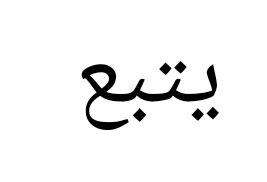 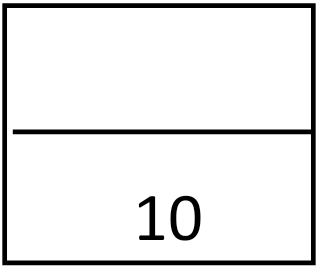 ضع علامة ( ✓ ) أمام العبارات الصحيحة وعلامة ( 🗴 ) أمام العبارات الخطأ.ثالثًا : الظاهرة الاملائية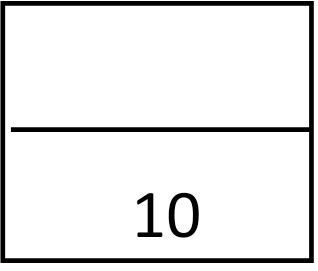 ضع علامة ( ✓ ) أمام العبارات الصحيحة وعلامة ( 🗴 ) أمام العبارات الخطأ.رابعًا الأسلوب اللغوي والرسم الكتابي: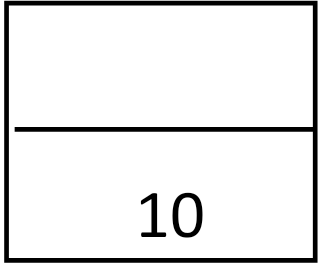 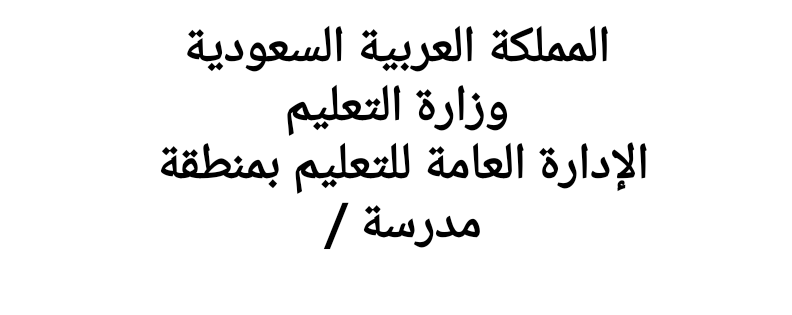 استعن بالله وأجب عن الأسئلة   عدد فقرات الاختبار 40 فقرة على كل فقرة درجة واحدةالسؤال الأول : من نص (التصحر وأثره على البيئة )اقرأ الفقرة التالية ثم أجب ومن العوامل التي أسهمت في ظاهرة التصحر ارتفاع درجات الحرارة ،وقلة الأمطار،وتراكم الأملاح في التربة الزراعيةبالإضافة إلى زحف الكثبان الرملية بفعل الرياح وارتفاع منسوب المياه الجوفية،وكذلك تجريف التربة من أجل بناء المساكن ،كل ذلك يؤدي إلى تناقص المساحات الخضراء وتصحر الأراضي اختر الاجابة الصحيحة مما يليثانيًا : الوظيفة النحوية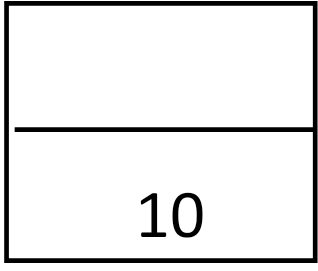 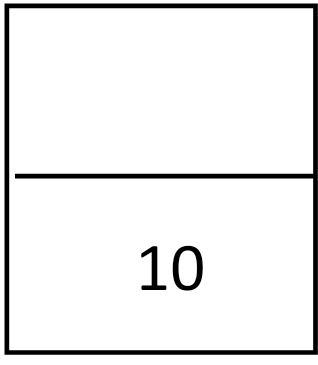 ثالثًا الظاهرة الاملائية: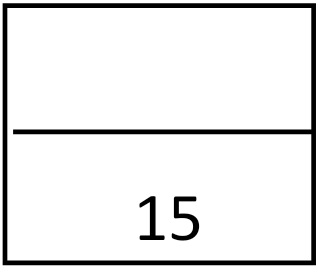 ضع علامة ( ✓ ) أمام العبارات الصحيحة وعلامة ( 🗴 ) أمام العبارات الخطأ.رابعًا: الرسم الكتابي والصنف اللغوي والأسلوب اللغوي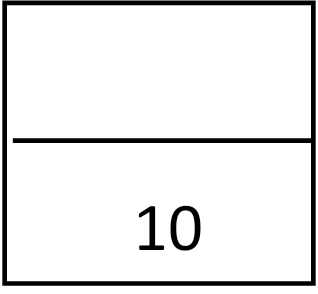 ضع علامة ( ✓ ) أمام العبارات الصحيحة وعلامة ( 🗴 ) أمام العبارات الخطأ.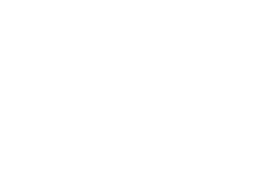 السؤال الأول : الْفَهْمُ الْقَرائِيُّ
يُحْكَى أَنَّ رَجُلًا وَزَوْجَتَهُ كَانَا يَعِيشَان فِي قَرْيَةٍ بَعيدَةٍ.
وَكَانَ لَهُمَا طِفْلُ صَغِيرُ يُحِبَّانِّهِ كَثِيرَا.
وَقَدْ دَرَّبَا كَلْبَهُمَا عَلَى حِرَاسَةِ الْبَيْتِ أَثْنَاءَ غِيَابِهِمَا.
وَفِي صَبَاحِ أحَدِ الْأيَّامِ, خَرَجَ الزَّوْجُ يَبْحَثُ عَنِ الرِّزْقِ كَمَا اِضْطَرَّتِ الزَّوْجَةُ لِلْخُرُوجِ كَيْ تَمَلَّأَ جَرَّةَ الْمَاءِ مِنْ نَبْعِ بَعيدِ, فَأَشَارَتْ إِلَى الْكَلْبِ كَيْ يَحْرِسَ الطِّفْلَ فِي الْمَهْدِ الَّذِي فِي دَاخِلِ الْبَيْتِ, فَفَهِمَ إشَارَتَهَا, وَجَلَسَ إِلَى جَانِبِ الْمَهْدِ يَنْظُرُ يَمِينَا وَيَسَارَا.
وفجأة, أَخَذَ يَتَسَلَّلُ إلِىَ الْمَهْدِ ثُعْبَانٌ كَبِيرٌ, فَاِنْقَضَّ عَلَيْهِ الْكَلْبُ, وَجَرَتْ مَعْرَكَةُ اِنْتَهَتْ بِمَقْتَلِ الثُّعْبَانِ بِأسْنَانِ الْكَلْبِ الْقُوِّيَّةِ مِمَّا جَعَلَ الدَّمٍ يَسِيلُ مَنْ فَمَهْ.
عَادَتِ الْأُمُّ إِلَى الْبَيْتِ تَحْمِلُ جَرَّةً عَلَى رَأْسِهَا.
فَنَظَرَتْ مِنْ بَعيدِ إِلَى الْمَهْدِ, فَلَمْ تَجِدْ صَغِيرَهَا, وَلَاحَظَتِ الدَّم يَسِيلُ مَنْ فَمِ الْكَلْبِ
 فَظَنَّتْ أَنَّهُ قَتل صَغِيرِهَا, فَجِنَّ جُنُونهَا وَأَلْقَتِ الْجَرَّة عَلَى رَأْسِ الْكَلْبِ فَسَقَطِ مِيتَا.
ثُمَّ قَعَدَتْ تَبْكِي عَلَى صَغِيرِهَا
بَعْدَ وَقْتِ قَصِيرِ, سَمِعَتِ الْأُمَّ صُرَاخًا يَنْبَعِثُ مِنْ نَاحِيَةِ الْمَهْدِ.
, فَإذا بِصَغِيرِهَا قَدْ سَقَطَ تَحْتَ السَّرِيرِ وَبِجَانِبِهِ ثُعْبَانٌ كَبِيرٌ مَيت
نَدِمَتِ الْأُمُّ نَدَمَا شَدِيدَا لِقَتَلَهَا الْكَلْبَ الْوَفِيّ وَحَدَثَتْ زَوْجهَا بَعْدَ عَوْدَتِهِ بِمَا جَرَى 
فَقَالٌ لَهَا: فِي التأني السَّلَاَمَةَ وَفِي الْعَجَلَةِ النُّدَّامَةِ.
السؤال الثاني :الوظيفة النحوية:ضع علامة ( ✓ ) أمام العبارات الصحيحة وعلامة ( 🗴 ) أمام العبارات الخطأ.ثالثًا : الظاهرة الاملائيةضع علامة ( ✓ ) أمام العبارات الصحيحة وعلامة ( 🗴 ) أمام العبارات الخطأ.رابعًا الأسلوب اللغوي والرسم الكتابي:السؤال الأول : من نص (التصحر وأثره على البيئة )اقرأ الفقرة التالية ثم أجب ومن العوامل التي أسهمت في ظاهرة التصحر ارتفاع درجات الحرارة ،وقلة الأمطار،وتراكم الأملاح في التربة الزراعيةبالإضافة إلى زحف الكثبان الرملية بفعل الرياح وارتفاع منسوب المياه الجوفية،وكذلك تجريف التربة من أجل بناء المساكن ،كل ذلك يؤدي إلى تناقص المساحات الخضراء وتصحر الأراضي اختر الاجابة الصحيحة مما يليثانيًا : الوظيفة النحوية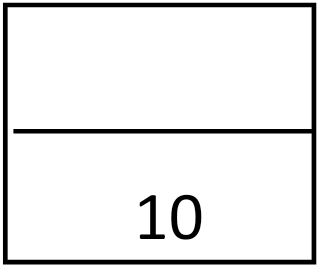 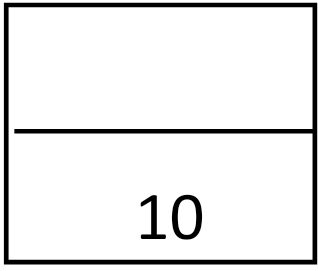 ثالثًا الظاهرة الاملائية:ضع علامة ( ✓ ) أمام العبارات الصحيحة وعلامة ( 🗴 ) أمام العبارات الخطأ.رابعًا: الرسم الكتابي والصنف اللغوي والأسلوب اللغوي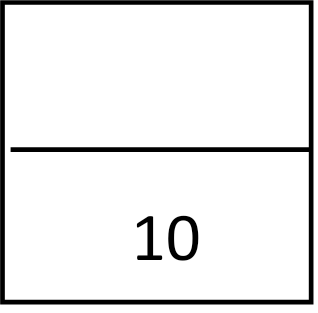 ضع علامة ( ✓ ) أمام العبارات الصحيحة وعلامة ( 🗴 ) أمام العبارات الخطأ.المملكة العربية السعوديةوزارة التعليمإدارة التعليم .................مدرسة : ......................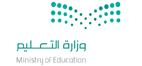 المادة : لغتي الصف : الرابع الابتدائيالزمن : ساعتان اسم الطالب : ........................................................................................................الصف : الرابع الابتدائي (      )سالمهارةالمهارةالدرجة الدرجة بالأرقامالدرجة بالأحرفالمصححالمراجعالمدقق1فهم المقروءفهم المقروء123الوظيفة النحويةالوظيفة النحوية104الظاهرة الإملائيةالظاهرة الإملائية105الرسم الكتابيالرسم الكتابي8المجموع النهائيالمجموع النهائي4040  121- بم نصح الأب ابنه؟    1- بم نصح الأب ابنه؟    1- بم نصح الأب ابنه؟    أ – بأن يصطاد الحيوانات والطيور       ب بأن يعتمد على نفسه          جـ - يذهب إلى الغابة وحده  2- لماذا ظن الولد أن الثعلب هالك لا محالة؟    2- لماذا ظن الولد أن الثعلب هالك لا محالة؟    2- لماذا ظن الولد أن الثعلب هالك لا محالة؟    أ – بسب كبر سنه        ب- بسبب هجوم الأسد            جـ ـ  بسبب مرضه الشديد       3- مم تعجب الشاب؟    3- مم تعجب الشاب؟    3- مم تعجب الشاب؟    أ – من جر الأسد فريسته    ب- من قوة الأسد    جـ من أكل الثعلب بدون كد وتعب  4- أراد الأب لابنه أن يكون  :    4- أراد الأب لابنه أن يكون  :    4- أراد الأب لابنه أن يكون  :    أ – ثعلبا تأكل من فضلاته الأسود     ب- أسدا تأكل من فضلاته الثعالب      جـ ـ غير ذلك      5 – العنوان المناسب للقصة 5 – العنوان المناسب للقصة 5 – العنوان المناسب للقصة أ – دعوة للعمل        ب- دعوة للتفاهم         جـ - دعوة للتكامل            6- جمع كلمة " ثعلب "     6- جمع كلمة " ثعلب "     6- جمع كلمة " ثعلب "     أ – ثعالب       ب ثعاليب          جـ - ثعلبان  7- كيف يحصل هذا الثعلب على قوته؟ معنى قوته     7- كيف يحصل هذا الثعلب على قوته؟ معنى قوته     7- كيف يحصل هذا الثعلب على قوته؟ معنى قوته     أ – شرابه       ب طعامه          جـ - حريته  8- كيف يحصل هذا الثعلب على قوته؟ معنى قوته     8- كيف يحصل هذا الثعلب على قوته؟ معنى قوته     8- كيف يحصل هذا الثعلب على قوته؟ معنى قوته     أ – شرابه       ب طعامه          جـ - رزقه    101 – السماء صافية  "                نوع الجملة السابقة1 – السماء صافية  "                نوع الجملة السابقة1 – السماء صافية  "                نوع الجملة السابقةأ – اسميةب- فعليةجـ ـ شبه جملة2-حول الجملة الاسمية إلى فعلية. " الأمطار تنزل بغزارة  2-حول الجملة الاسمية إلى فعلية. " الأمطار تنزل بغزارة  2-حول الجملة الاسمية إلى فعلية. " الأمطار تنزل بغزارة  أ- الأمطار نازلة ب – تنزل الأمطار بغزارة جـ - بغزارة الأمطار تنزل3- الرياح القوية مضرة         الخبر في الجملة السابقة ...............3- الرياح القوية مضرة         الخبر في الجملة السابقة ...............3- الرياح القوية مضرة         الخبر في الجملة السابقة ...............أ – الرياحب ـ القويةجـ ـ مضرة 4- يصلي المسلم في المسجد.                الضبط الصحيح لكلمة " المسجد"  4- يصلي المسلم في المسجد.                الضبط الصحيح لكلمة " المسجد"  4- يصلي المسلم في المسجد.                الضبط الصحيح لكلمة " المسجد"  أ- المسجدَب – المسجدٌ جـ- المسجدِ5- يصنع المكتب .......الخشب.                 أكمل بحرف جر مناسب 5- يصنع المكتب .......الخشب.                 أكمل بحرف جر مناسب 5- يصنع المكتب .......الخشب.                 أكمل بحرف جر مناسب أ – منب ـ عن جـ ـ على 6-  المجموعة التي اشتملت على حروف جر 6-  المجموعة التي اشتملت على حروف جر 6-  المجموعة التي اشتملت على حروف جر أ- إن – أن – كأن ب – ف- و – ثم جـ - من -إلى – عن 7- يتعاون المؤمن على الخير   إعراب كلمة " الخير " 7- يتعاون المؤمن على الخير   إعراب كلمة " الخير " 7- يتعاون المؤمن على الخير   إعراب كلمة " الخير " أ – اسم مجرور وعلامة جره الكسرة ب ـ خبر مرفوع وعلامة رفعه الضمةجـ ـ اسم مجرور وعلامة جره الفتحة 8- الأشجار مورقة               إعراب ما تحته خط في الجملة السابقة:8- الأشجار مورقة               إعراب ما تحته خط في الجملة السابقة:8- الأشجار مورقة               إعراب ما تحته خط في الجملة السابقة:أ- خبر مرفوع وعلامة رفعه الضمةب – فعل ماض مبني على الفتحجـ- مبتدأ مرفوع وعلامة رفعه الضمة9- الجبال  .................                    أكمل بخبر مناسب:9- الجبال  .................                    أكمل بخبر مناسب:9- الجبال  .................                    أكمل بخبر مناسب:أ – العالية ب ـ عاليةجـ ـ المرتفعة10-  الجملة المختلفة فيما يأتي  : 10-  الجملة المختلفة فيما يأتي  : 10-  الجملة المختلفة فيما يأتي  : أ- يشتد الحرب – اشتد الحرجـ - الحر شديد   101 - " عند وصل حروف كلمة  " م- ب - دَ – ءُ " 1 - " عند وصل حروف كلمة  " م- ب - دَ – ءُ " 1 - " عند وصل حروف كلمة  " م- ب - دَ – ءُ " أ -       مبدئب-  مبدؤجـ ـ       مبدأ 2-  كتبت الهمزة في كلمة " مفاجِئ" على الياء لأن2-  كتبت الهمزة في كلمة " مفاجِئ" على الياء لأن2-  كتبت الهمزة في كلمة " مفاجِئ" على الياء لأنأ- الهمزة مكسورة ب – ما قبل الهمزة مكسورةجـ -  الهمزة مضمومة3 – همزة تنطق في أول الكلام ولا تنطق عند وصلها بما قبلها 3 – همزة تنطق في أول الكلام ولا تنطق عند وصلها بما قبلها 3 – همزة تنطق في أول الكلام ولا تنطق عند وصلها بما قبلها أ -       همزة القطع ب – همزة الوصلجـ ـ       همزة الاستفهام4-  الكلمة التي بها همزة وصل :4-  الكلمة التي بها همزة وصل :4-  الكلمة التي بها همزة وصل :أ- أكرمب – انتصر جـ -  أن5-  صليت في مسجد مئذنتـ......عاليـ.....5-  صليت في مسجد مئذنتـ......عاليـ.....5-  صليت في مسجد مئذنتـ......عاليـ.....أ- ـه - ـتب – ـة - ـه جـ -  ـه - ـةالسؤالالسؤالفهم المقروء10الوظيفة النحوية10الظاهرة الاملائية10الرسم الكتابي والصنف اللغوي10الدرجة الكلية40الدرجةرقمًاالدرجةكتابةالمصححالمصححالمراجعالمراجع1- وقعت أحداث هذه القصة في :1- وقعت أحداث هذه القصة في :1- وقعت أحداث هذه القصة في :1- وقعت أحداث هذه القصة في :1- وقعت أحداث هذه القصة في :1- وقعت أحداث هذه القصة في :أ-      نجع ب-    قريةج-      مدينةج-      مدينةد-        محافظةد-        محافظة2-   تسلل إلى مهد الطفل ........كبير :2-   تسلل إلى مهد الطفل ........كبير :2-   تسلل إلى مهد الطفل ........كبير :2-   تسلل إلى مهد الطفل ........كبير :2-   تسلل إلى مهد الطفل ........كبير :2-   تسلل إلى مهد الطفل ........كبير :أ-  ثعبانب-    قردب-    قردج-  أرنبد-          نمرد-          نمر3-    تصرف الأم يدل على:3-    تصرف الأم يدل على:3-    تصرف الأم يدل على:3-    تصرف الأم يدل على:3-    تصرف الأم يدل على:3-    تصرف الأم يدل على:أ- الاستعجال والتسرعب-      الذكاءب-      الذكاءج- المحبة والحناند-     الأسف والندمد-     الأسف والندم4-   المقصود بالمهد ... 4-   المقصود بالمهد ... 4-   المقصود بالمهد ... 4-   المقصود بالمهد ... 4-   المقصود بالمهد ... 4-   المقصود بالمهد ... أ-البيتب-  سرير الطفلب-  سرير الطفلج-غرفة المعيشةد- مطبخ المنزلد- مطبخ المنزل5-   المغزى من هذه القصة :5-   المغزى من هذه القصة :5-   المغزى من هذه القصة :5-   المغزى من هذه القصة :5-   المغزى من هذه القصة :5-   المغزى من هذه القصة :أ- في التأني السلامة وفي العجلة الندامةب-  لا تصنع المعروف في غير أهلهب-  لا تصنع المعروف في غير أهلهج - العبرة بذكاء العقول لا ضخامة الأجسامد- العلم في الصغر كالنقش على الحجرد- العلم في الصغر كالنقش على الحجر6-   أي صفة من تلك الصفات لا تناسب الكلب ؟ :6-   أي صفة من تلك الصفات لا تناسب الكلب ؟ :6-   أي صفة من تلك الصفات لا تناسب الكلب ؟ :6-   أي صفة من تلك الصفات لا تناسب الكلب ؟ :6-   أي صفة من تلك الصفات لا تناسب الكلب ؟ :6-   أي صفة من تلك الصفات لا تناسب الكلب ؟ :أ-   وفي  ب-    شجاع ب-    شجاع ج-  حارس أميند-  كسولد-  كسول7-   علام يعود الضمير فيما تحته خط        { فظنت أنه قتل صغيرها }7-   علام يعود الضمير فيما تحته خط        { فظنت أنه قتل صغيرها }7-   علام يعود الضمير فيما تحته خط        { فظنت أنه قتل صغيرها }7-   علام يعود الضمير فيما تحته خط        { فظنت أنه قتل صغيرها }7-   علام يعود الضمير فيما تحته خط        { فظنت أنه قتل صغيرها }7-   علام يعود الضمير فيما تحته خط        { فظنت أنه قتل صغيرها }أ-  الأبب-  الطفل ب-  الطفل ج – الكلب  د-  الأمد-  الأم8 –  العنوان المناسب للفقرة السابقة:8 –  العنوان المناسب للفقرة السابقة:8 –  العنوان المناسب للفقرة السابقة:8 –  العنوان المناسب للفقرة السابقة:8 –  العنوان المناسب للفقرة السابقة:8 –  العنوان المناسب للفقرة السابقة:أ-  استعجال وتسرعب- اهمال ولا مبالاة  ب- اهمال ولا مبالاة  ج- حكمة فائقةج- حكمة فائقةد- ذكاء خارق9-   حدد الجملة المختلفة:9-   حدد الجملة المختلفة:9-   حدد الجملة المختلفة:9-   حدد الجملة المختلفة:9-   حدد الجملة المختلفة:9-   حدد الجملة المختلفة:أ- أشرقت الشمسب- لم يلعب أحمدب- لم يلعب أحمدج-تسطع الشمسد- تمطر السماءد- تمطر السماء10-   جميع الكلمات الآتية مؤنثة ماعدا10-   جميع الكلمات الآتية مؤنثة ماعدا10-   جميع الكلمات الآتية مؤنثة ماعدا10-   جميع الكلمات الآتية مؤنثة ماعدا10-   جميع الكلمات الآتية مؤنثة ماعدا10-   جميع الكلمات الآتية مؤنثة ماعداأ-      قمرب-    شمسب-    شمسج-   ساعــــــــــــــةد-  حديقـــــــــــــةد-  حديقـــــــــــــة1-   مجموعة من الكلمات تكون معنى تاماً هو تعريف   :1-   مجموعة من الكلمات تكون معنى تاماً هو تعريف   :1-   مجموعة من الكلمات تكون معنى تاماً هو تعريف   :1-   مجموعة من الكلمات تكون معنى تاماً هو تعريف   :أ-  الكلمــــــــــــــةب- الجمــــــــــلةج-   الاســـــــــمد-   الفقــــــــــرة2-  محمد ذاكر الدرس جيدًا    المبتدأ في الجملة السابقة هو :2-  محمد ذاكر الدرس جيدًا    المبتدأ في الجملة السابقة هو :2-  محمد ذاكر الدرس جيدًا    المبتدأ في الجملة السابقة هو :2-  محمد ذاكر الدرس جيدًا    المبتدأ في الجملة السابقة هو :أ- الـــــــــــدرسب-  محمــــــــــــــــد   ج-  ذاكـــــــــــرد- جيـــــــــــــــــدًا3- ) المدرسة جميلة ، فصولهِا نظيفة ( : جميع كلمات هذه الجملة :3- ) المدرسة جميلة ، فصولهِا نظيفة ( : جميع كلمات هذه الجملة :3- ) المدرسة جميلة ، فصولهِا نظيفة ( : جميع كلمات هذه الجملة :3- ) المدرسة جميلة ، فصولهِا نظيفة ( : جميع كلمات هذه الجملة :أ-  أسماء وأفعالب-  أفعال وحروفج -  حروف وأسماءد-   أسماء فقط4- ما دل على معنى في نفسه غير مقترن بزمن .4- ما دل على معنى في نفسه غير مقترن بزمن .4- ما دل على معنى في نفسه غير مقترن بزمن .4- ما دل على معنى في نفسه غير مقترن بزمن .أ-       الفعل ب- الاسمج- الحرف د-   الجملة1-  ) الهواء عليل ( : جملة فعلية(     )2-الحركة التي تظهر على آخرالمبتدأ هي الفتحة(     )3-الخبر : هو الاسم الذي يخبر عن المبتدأ ويفيد معه معنى تامًا(     )4-رمال الشاطئ ذهبية " جملة اسمية(     )5-الأمطار غزيرة كلمة غزيرة تعرب خبر مرفوع وعلامة الرفع الضمة(     )6-المياه وفيرة تعرب كلمة وفيرة مبتدأ منصوب وعلامة نصبه الكسرة(     )1- أي من الكلمات الآتية كُتبت بطريقة صحيحة :1- أي من الكلمات الآتية كُتبت بطريقة صحيحة :1- أي من الكلمات الآتية كُتبت بطريقة صحيحة :1- أي من الكلمات الآتية كُتبت بطريقة صحيحة :أ-      الرحمنب-    ذالكج-    أولائكد-    هاولاء2-    هذه الكلمات جميعها كتبت صحيحة ما عدا :2-    هذه الكلمات جميعها كتبت صحيحة ما عدا :2-    هذه الكلمات جميعها كتبت صحيحة ما عدا :2-    هذه الكلمات جميعها كتبت صحيحة ما عدا :أ -          ذلـــــــــكب-   لـــــــــــكنج -    هذاند-    هـــــــــاذا3-  الكلمة التي رُسمت رسمًا إملائيًا صحيحا في المجموعة هي :3-  الكلمة التي رُسمت رسمًا إملائيًا صحيحا في المجموعة هي :3-  الكلمة التي رُسمت رسمًا إملائيًا صحيحا في المجموعة هي :3-  الكلمة التي رُسمت رسمًا إملائيًا صحيحا في المجموعة هي :أ-     إكتشف .ب-    استعنج –   إستمع د-    إستنتج4-   مجموعة من الكلمات  كُتبت بطريقة صحيحة   :4-   مجموعة من الكلمات  كُتبت بطريقة صحيحة   :4-   مجموعة من الكلمات  كُتبت بطريقة صحيحة   :4-   مجموعة من الكلمات  كُتبت بطريقة صحيحة   :أ-  اسلم - أعطى - ابراهيم ب- أسلم - أعطى - إبراهيمج-اسلم – اعطى- ابراهيمد-   أسلم – اعطى - ابراهيم5-  كي أميز همزة الوصل من همزة القطع أدخل عليها حرف :5-  كي أميز همزة الوصل من همزة القطع أدخل عليها حرف :5-  كي أميز همزة الوصل من همزة القطع أدخل عليها حرف :5-  كي أميز همزة الوصل من همزة القطع أدخل عليها حرف :أ- النونب-  الميم  ج-  التاءد- الواو1-عبد الرحمن طالب موهوب . الحرف الذي حذف من الكلمة التي تحتها خط في الجملة السابقة هو الألف:(     )2-همزة الوصل تنطق في أول الكلام ولا تنطق عند وصلها(     )3-همزة القطع تنطق في أول الكلام وفي وسطه(     )4الهمزة في انطلق همزة قطع(     )1-لن ألوث بيئتي.  جملة منفية(     )2-من الحروف التي ترتكز على السطر في خط النسخ(أ ب ط)(     )3-من الحروف التي تنزل عن  السطر في خط النسخ (ج ش ه)(   )4-من مميزات خط النسخ حروفه مطموسة عدم تساوي أحجام الحروف(   )5-ما حضر محمد جملة مثبتة(     )6-وضع اليد اليسرى على الورقة لتثبيتها من ارشادات الكتابة الصحيحة(     )7-لحرف الفاء رأس مفرغ وعنق قصير(     )8-جمع كلمة حفيد  هو حفيدان(     )9-المثنى هو ما دل على أكثر من اثنين(     )10-جمع كلمة حديقة (حدائق)(     )السؤالالسؤالفهم المقروء10الوظيفة النحوية10الظاهرة الاملائية10الرسم الكتابي والصنف اللغوي10الدرجة الكلية40الدرجةرقمًاالدرجةكتابةالمصححالمصححالمراجعالمراجع1-   من أسباب التصحر:1-   من أسباب التصحر:1-   من أسباب التصحر:1-   من أسباب التصحر:1-   من أسباب التصحر:أ- زحف الكثبان الرملية  ب-  قلة الأمطار    ج – ارتفاع درجات الحرارة  ج – ارتفاع درجات الحرارة  د-  جميع ما سبق2-  استخدام الأحزمة الخضراء حول المدن والقرى :2-  استخدام الأحزمة الخضراء حول المدن والقرى :2-  استخدام الأحزمة الخضراء حول المدن والقرى :2-  استخدام الأحزمة الخضراء حول المدن والقرى :2-  استخدام الأحزمة الخضراء حول المدن والقرى :أ- علاج للتصحرب- يزيد مشكلة التصحرب- يزيد مشكلة التصحرج-   ليس له دورد-لا شيء مما سبق3-   كان سفر الجد وأحفاده.......... :3-   كان سفر الجد وأحفاده.......... :3-   كان سفر الجد وأحفاده.......... :3-   كان سفر الجد وأحفاده.......... :3-   كان سفر الجد وأحفاده.......... :أ-  بالطائرة ب- بالباخرةب- بالباخرةج-بالنقل الجماعيد- بالسيارة4-  كلمة استنزافها معناها :4-  كلمة استنزافها معناها :4-  كلمة استنزافها معناها :4-  كلمة استنزافها معناها :4-  كلمة استنزافها معناها :أ- استهلاكــــــــــها ب-  الحفاظ عليها  ب-  الحفاظ عليها  ج -   بيعــــــــــــهاد-    التفريط فيها5-  مرادف ايماءة :5-  مرادف ايماءة :5-  مرادف ايماءة :5-  مرادف ايماءة :5-  مرادف ايماءة :أ- علاقـــــــــــةب-  حركة واشارةب-  حركة واشارةج –    روعة   د- لا شيء مما سبق6-  جمع الأرض :6-  جمع الأرض :6-  جمع الأرض :6-  جمع الأرض :6-  جمع الأرض :أ-  الأرضياتب-   الأراضيب-   الأراضيج -  الأرضياند-  جميع ما سبق7-  وفقا لما ورد في النص فإن أحد هذه الخيارات خاطئ :7-  وفقا لما ورد في النص فإن أحد هذه الخيارات خاطئ :7-  وفقا لما ورد في النص فإن أحد هذه الخيارات خاطئ :7-  وفقا لما ورد في النص فإن أحد هذه الخيارات خاطئ :7-  وفقا لما ورد في النص فإن أحد هذه الخيارات خاطئ :أ-  التصحر مشكلة عالميةب-التصحر يضر الانسان ب-التصحر يضر الانسان ج – التصحر يدمر اقتصاد الدولة  د-  المدينة غير جميلة8 –  انطلق الجد مع حفيديه الى الضاحية :8 –  انطلق الجد مع حفيديه الى الضاحية :8 –  انطلق الجد مع حفيديه الى الضاحية :8 –  انطلق الجد مع حفيديه الى الضاحية :8 –  انطلق الجد مع حفيديه الى الضاحية :أ-    مساءًب-    صباحًا ب-    صباحًا ج –   عصرًا  د-     ظهرًا9-   ظهرت على ملامح الولدين رغبة شديدة في الاستزادة .كلمة (ملامح) مرادفها9-   ظهرت على ملامح الولدين رغبة شديدة في الاستزادة .كلمة (ملامح) مرادفها9-   ظهرت على ملامح الولدين رغبة شديدة في الاستزادة .كلمة (ملامح) مرادفها9-   ظهرت على ملامح الولدين رغبة شديدة في الاستزادة .كلمة (ملامح) مرادفها9-   ظهرت على ملامح الولدين رغبة شديدة في الاستزادة .كلمة (ملامح) مرادفهاأ-     حركة واشارةب-    أعراضب-    أعراضج-  علامات الوجهد-   لا شيء مما سبق10-   المرادف الصحيح لكلمة ( الشريان ) هو10-   المرادف الصحيح لكلمة ( الشريان ) هو10-   المرادف الصحيح لكلمة ( الشريان ) هو10-   المرادف الصحيح لكلمة ( الشريان ) هو10-   المرادف الصحيح لكلمة ( الشريان ) هوأ-  مكان بعيدب-  عرق نابض ب-  عرق نابض ج – بحر واسعد-  مكان فسيح1-   " المسلم صائم " علامة رفع المبتدأ في الجملة السابقة هي   :1-   " المسلم صائم " علامة رفع المبتدأ في الجملة السابقة هي   :1-   " المسلم صائم " علامة رفع المبتدأ في الجملة السابقة هي   :1-   " المسلم صائم " علامة رفع المبتدأ في الجملة السابقة هي   :أ-  الفتـــــــــــــحـــــــــةب-    الضمة ج-    الكسرة د-     السكون2-   الاسم الذي تبدأ به الجملة الاسمية . التعريف المناسب لما سبق هو :2-   الاسم الذي تبدأ به الجملة الاسمية . التعريف المناسب لما سبق هو :2-   الاسم الذي تبدأ به الجملة الاسمية . التعريف المناسب لما سبق هو :2-   الاسم الذي تبدأ به الجملة الاسمية . التعريف المناسب لما سبق هو :أ- الفاعلب-  المفعول به   ج-  الخبرد-  المبتدأ3- الحركة التي تظهر على آخر المبتدأ والخبر هي :3- الحركة التي تظهر على آخر المبتدأ والخبر هي :3- الحركة التي تظهر على آخر المبتدأ والخبر هي :3- الحركة التي تظهر على آخر المبتدأ والخبر هي :أ-  الضـــــــــــمـةب-  الفتـــــــــحـــةج -   الكـــــــسرةد-   الســــــــكون4-التصحر مشكلة عالمية ." كلمةالتصحر  في الجملة السابقة تعرب .4-التصحر مشكلة عالمية ." كلمةالتصحر  في الجملة السابقة تعرب .4-التصحر مشكلة عالمية ." كلمةالتصحر  في الجملة السابقة تعرب .4-التصحر مشكلة عالمية ." كلمةالتصحر  في الجملة السابقة تعرب .أ-    فاعـــــــــــــــــلب-    خـــــــــــبر ج -    مبتــــــــــدأد-    اسم مجرور5-  تنقسم الكلمة إلى   :5-  تنقسم الكلمة إلى   :5-  تنقسم الكلمة إلى   :5-  تنقسم الكلمة إلى   :أ-  اسم وفعل وحرفب-  فعل وفاعل ومفعولج-  خبر وفعل ونعتد-   جملة واسم وفعل     6-   الجملة الصحيحة فيما يلي هي :6-   الجملة الصحيحة فيما يلي هي :6-   الجملة الصحيحة فيما يلي هي :6-   الجملة الصحيحة فيما يلي هي :أ-    الهواءُ عليلُب-  الهواءَ عليلًاج -   الهواءِ عليلٍد-  الهواءُ عليلًا7-   المبتدأ والخبر يأتيان دائمًا :7-   المبتدأ والخبر يأتيان دائمًا :7-   المبتدأ والخبر يأتيان دائمًا :7-   المبتدأ والخبر يأتيان دائمًا :أ-        منصوبان     ب-  مجرورانج - مرفوعاند-  مبنيان8-  ( العامل ................ :8-  ( العامل ................ :8-  ( العامل ................ :8-  ( العامل ................ :أ-   نشيطًاب-  نشيطٌ    ج –   نشيطاند- نشطاءَ9-  ( تنقسم الجملة الاسمية إلى:9-  ( تنقسم الجملة الاسمية إلى:9-  ( تنقسم الجملة الاسمية إلى:9-  ( تنقسم الجملة الاسمية إلى:أ-   مبتدأ وفعل  ب- خبر وفاعل  ج –  مبتدأ وخبرد-  اسم وحرف 20-  من علامات الاسم في اللغة العربية :20-  من علامات الاسم في اللغة العربية :20-  من علامات الاسم في اللغة العربية :20-  من علامات الاسم في اللغة العربية :أ-  دخول الب- الجر والإضافة  ج –  التنوين والنداءد-  جميع ما سبق16-   الكلمة التي بها حرف ينطق ولا يكتب هي:16-   الكلمة التي بها حرف ينطق ولا يكتب هي:16-   الكلمة التي بها حرف ينطق ولا يكتب هي:16-   الكلمة التي بها حرف ينطق ولا يكتب هي:أ-   تلكب-  هاتف ج -   ذهبد-  هؤلاء17-   كلمة واحدة فقط فيما يأتي كتبت بطريقة خاطئة :17-   كلمة واحدة فقط فيما يأتي كتبت بطريقة خاطئة :17-   كلمة واحدة فقط فيما يأتي كتبت بطريقة خاطئة :17-   كلمة واحدة فقط فيما يأتي كتبت بطريقة خاطئة :أ-         أقبل     ب-  أسرعج - أحمدد-  إنطلق18-  ( همزة الوصل هي التي .......  في أول الكلام و............ألفا بلا همزة:18-  ( همزة الوصل هي التي .......  في أول الكلام و............ألفا بلا همزة:18-  ( همزة الوصل هي التي .......  في أول الكلام و............ألفا بلا همزة:18-  ( همزة الوصل هي التي .......  في أول الكلام و............ألفا بلا همزة:أ-   لا تنطق, ترسمب تنطق , لا ترسم    ج - تنطق , ترسمد- لا شيء مما سبق صحيح19-  ( الهمزة في كلمة (ابن  ):19-  ( الهمزة في كلمة (ابن  ):19-  ( الهمزة في كلمة (ابن  ):19-  ( الهمزة في كلمة (ابن  ):أ-   قطع  ب- وصل   ج –  تكتب قطع وتنطق وصلد-  تكتب وصل وتنطق قطع 20-  تأتي همزة القطع في أول الكلام ووسطه وتكون :20-  تأتي همزة القطع في أول الكلام ووسطه وتكون :20-  تأتي همزة القطع في أول الكلام ووسطه وتكون :20-  تأتي همزة القطع في أول الكلام ووسطه وتكون :أ-  مضمومة فقطب- مفتوحة فقط  ج –  مكسورة فقطد- مفتوحة ومكسورة ومضمومة1-تكتب كلمة ذالك بهذه الطريقة (     )2-همزة القطع هي التي تـُنـْطـَقُ في أول الكلام وفي وسطه(     )3-الهمزة في كلمة (اصطحب ) همزة وصل(     )4-كي أميز همزة القطع من همزة الوصل أدخل على الكلمة حرف الواو(     )5-كُتبت كلمة إبتسم بطريقة صحيحة(     )1- من الارشادات الصحيحة عند الكتابة :1- من الارشادات الصحيحة عند الكتابة :1- من الارشادات الصحيحة عند الكتابة :1- من الارشادات الصحيحة عند الكتابة :1- من الارشادات الصحيحة عند الكتابة :أ- الجلوس معتدلًا  ب-جعل اليد مائلة ناحية اليمين    ج – وضع قدمي كلتاهما على الأرض  ج – وضع قدمي كلتاهما على الأرض  د-  جميع ما سبق2-  كلمة( حقول  ) نوعها  :2-  كلمة( حقول  ) نوعها  :2-  كلمة( حقول  ) نوعها  :2-  كلمة( حقول  ) نوعها  :2-  كلمة( حقول  ) نوعها  :أ- مفرد ب- مثنىب- مثنىج-   جمعد- مذكر3-   التصحر مشكلة عالمية   جملة  .......... :3-   التصحر مشكلة عالمية   جملة  .......... :3-   التصحر مشكلة عالمية   جملة  .......... :3-   التصحر مشكلة عالمية   جملة  .......... :3-   التصحر مشكلة عالمية   جملة  .......... :أ-  منفية ب- مثبتة ب- مثبتة ج- فعليةد- لاشئ مما سبق4-  الخط الذي ندرسه في المرحلة الابتدائية هو خط :4-  الخط الذي ندرسه في المرحلة الابتدائية هو خط :4-  الخط الذي ندرسه في المرحلة الابتدائية هو خط :4-  الخط الذي ندرسه في المرحلة الابتدائية هو خط :4-  الخط الذي ندرسه في المرحلة الابتدائية هو خط :أ- النسخب-  الرقعة  ب-  الرقعة  ج -  الكوفيد-   الديواني1-هذه القرية لم يصبها التصحر . جملة مثبتة(     )2-حرف الفاء وحرف الباء يكتبان ملامسان للسطر(     )3-الحروف النازلة عن السطر تجمع في حروف جملة (نصلى شروق جمعة)(     )4-من أدوات النفي    ( ليس , لم , ما , لن ) (     )5-من ميزات خط النسخ عدم تساوي أحجام الحروف وصعوبة قراءة الكلمات(     )6-المثنى هو ما دل على أكثر من اثنين أو اثنتين(    )السؤالالسؤالفهم المقروء10الوظيفة النحوية10الظاهرة الاملائية10الرسم الكتابي والصنف اللغوي10الدرجة الكلية40الدرجةرقمًاالدرجةكتابةالمصححالمصححالمراجعالمراجع1- وقعت أحداث هذه القصة في :1- وقعت أحداث هذه القصة في :1- وقعت أحداث هذه القصة في :1- وقعت أحداث هذه القصة في :1- وقعت أحداث هذه القصة في :1- وقعت أحداث هذه القصة في :أ-      نجع ب-    قريةج-      مدينةج-      مدينةد-        محافظةد-        محافظة2-   تسلل إلى مهد الطفل ........كبير :2-   تسلل إلى مهد الطفل ........كبير :2-   تسلل إلى مهد الطفل ........كبير :2-   تسلل إلى مهد الطفل ........كبير :2-   تسلل إلى مهد الطفل ........كبير :2-   تسلل إلى مهد الطفل ........كبير :أ-  ثعبانب-    قردب-    قردج-  أرنبد-          نمرد-          نمر3-    تصرف الأم يدل على:3-    تصرف الأم يدل على:3-    تصرف الأم يدل على:3-    تصرف الأم يدل على:3-    تصرف الأم يدل على:3-    تصرف الأم يدل على:أ- الاستعجال والتسرعب-      الذكاءب-      الذكاءج- المحبة والحناند-     الأسف والندمد-     الأسف والندم4-   المقصود بالمهد ... 4-   المقصود بالمهد ... 4-   المقصود بالمهد ... 4-   المقصود بالمهد ... 4-   المقصود بالمهد ... 4-   المقصود بالمهد ... أ-البيتب-  سرير الطفلب-  سرير الطفلج-غرفة المعيشةد- مطبخ المنزلد- مطبخ المنزل5-   المغزى من هذه القصة :5-   المغزى من هذه القصة :5-   المغزى من هذه القصة :5-   المغزى من هذه القصة :5-   المغزى من هذه القصة :5-   المغزى من هذه القصة :أ- في التأني السلامة وفي العجلة الندامةب-  لا تصنع المعروف في غير أهلهب-  لا تصنع المعروف في غير أهلهج - العبرة بذكاء العقول لا ضخامة الأجسامد- العلم في الصغر كالنقش على الحجرد- العلم في الصغر كالنقش على الحجر6-   أي صفة من تلك الصفات لا تناسب الكلب ؟ :6-   أي صفة من تلك الصفات لا تناسب الكلب ؟ :6-   أي صفة من تلك الصفات لا تناسب الكلب ؟ :6-   أي صفة من تلك الصفات لا تناسب الكلب ؟ :6-   أي صفة من تلك الصفات لا تناسب الكلب ؟ :6-   أي صفة من تلك الصفات لا تناسب الكلب ؟ :أ-   وفي  ب-    شجاع ب-    شجاع ج-  حارس أميند-  كسولد-  كسول7-   علام يعود الضمير فيما تحته خط        { فظنت أنه قتل صغيرها }7-   علام يعود الضمير فيما تحته خط        { فظنت أنه قتل صغيرها }7-   علام يعود الضمير فيما تحته خط        { فظنت أنه قتل صغيرها }7-   علام يعود الضمير فيما تحته خط        { فظنت أنه قتل صغيرها }7-   علام يعود الضمير فيما تحته خط        { فظنت أنه قتل صغيرها }7-   علام يعود الضمير فيما تحته خط        { فظنت أنه قتل صغيرها }أ-  الأبب-  الطفل ب-  الطفل ج – الكلب  د-  الأمد-  الأم8 –  العنوان المناسب للفقرة السابقة:8 –  العنوان المناسب للفقرة السابقة:8 –  العنوان المناسب للفقرة السابقة:8 –  العنوان المناسب للفقرة السابقة:8 –  العنوان المناسب للفقرة السابقة:8 –  العنوان المناسب للفقرة السابقة:أ-  استعجال وتسرعب- اهمال ولا مبالاة  ب- اهمال ولا مبالاة  ج- حكمة فائقةج- حكمة فائقةد- ذكاء خارق9-   حدد الجملة المختلفة:9-   حدد الجملة المختلفة:9-   حدد الجملة المختلفة:9-   حدد الجملة المختلفة:9-   حدد الجملة المختلفة:9-   حدد الجملة المختلفة:أ- أشرقت الشمسب- لم يلعب أحمدب- لم يلعب أحمدج-تسطع الشمسد- تمطر السماءد- تمطر السماء10-   جميع الكلمات الآتية مؤنثة ماعدا10-   جميع الكلمات الآتية مؤنثة ماعدا10-   جميع الكلمات الآتية مؤنثة ماعدا10-   جميع الكلمات الآتية مؤنثة ماعدا10-   جميع الكلمات الآتية مؤنثة ماعدا10-   جميع الكلمات الآتية مؤنثة ماعداأ-      قمرب-    شمسب-    شمسج-   ساعــــــــــــــةد-  حديقـــــــــــــةد-  حديقـــــــــــــة1-   مجموعة من الكلمات تكون معنى تاماً هو تعريف   :1-   مجموعة من الكلمات تكون معنى تاماً هو تعريف   :1-   مجموعة من الكلمات تكون معنى تاماً هو تعريف   :1-   مجموعة من الكلمات تكون معنى تاماً هو تعريف   :أ-  الكلمــــــــــــــةب- الجمــــــــــلةج-   الاســـــــــمد-   الفقــــــــــرة2-  محمد ذاكر الدرس جيدًا     المبتدأ في الجملة السابقة هو :2-  محمد ذاكر الدرس جيدًا     المبتدأ في الجملة السابقة هو :2-  محمد ذاكر الدرس جيدًا     المبتدأ في الجملة السابقة هو :2-  محمد ذاكر الدرس جيدًا     المبتدأ في الجملة السابقة هو :أ- الـــــــــــدرسب-  محمــــــــــــــــد   ج-  ذاكـــــــــــرد- جيـــــــــــــــــدًا3- ) المدرسة جميلة ، فصولهِا نظيفة ( : جميع كلمات هذه الجملة :3- ) المدرسة جميلة ، فصولهِا نظيفة ( : جميع كلمات هذه الجملة :3- ) المدرسة جميلة ، فصولهِا نظيفة ( : جميع كلمات هذه الجملة :3- ) المدرسة جميلة ، فصولهِا نظيفة ( : جميع كلمات هذه الجملة :أ-  أسماء وأفعالب-  أفعال وحروفج -  حروف وأسماءد-   أسماء فقط4- ما دل على معنى في نفسه غير مقترن بزمن .4- ما دل على معنى في نفسه غير مقترن بزمن .4- ما دل على معنى في نفسه غير مقترن بزمن .4- ما دل على معنى في نفسه غير مقترن بزمن .أ-       الفعل ب- الاسمج- الحرف د-   الجملة1-  ) الهواء عليل ( : جملة فعلية( ×)    2-الحركة التي تظهر على آخرالمبتدأ هي الفتحة( ×  )3-الخبر : هو الاسم الذي يخبر عن المبتدأ ويفيد معه معنى تامًا( ✓ )   4-رمال الشاطئ ذهبية " جملة اسمية(  ✓)   5-الأمطار غزيرة كلمة غزيرة تعرب خبر مرفوع وعلامة الرفع الضمة( ✓ )   6-المياه وفيرة تعرب كلمة وفيرة مبتدأ منصوب وعلامة نصبه الكسرة( ×)    1- أي من الكلمات الآتية كُتبت بطريقة صحيحة :1- أي من الكلمات الآتية كُتبت بطريقة صحيحة :1- أي من الكلمات الآتية كُتبت بطريقة صحيحة :1- أي من الكلمات الآتية كُتبت بطريقة صحيحة :أ-      الرحمنب-    ذالكج-    أولائكد-    هاولاء2-    هذه الكلمات جميعها كتبت صحيحة ما عدا :2-    هذه الكلمات جميعها كتبت صحيحة ما عدا :2-    هذه الكلمات جميعها كتبت صحيحة ما عدا :2-    هذه الكلمات جميعها كتبت صحيحة ما عدا :أ -          ذلـــــــــكب-   لـــــــــــكنج -    هذاند-    هـــــــــاذا3-  الكلمة التي رُسمت رسمًا إملائيًا صحيحا في المجموعة هي :3-  الكلمة التي رُسمت رسمًا إملائيًا صحيحا في المجموعة هي :3-  الكلمة التي رُسمت رسمًا إملائيًا صحيحا في المجموعة هي :3-  الكلمة التي رُسمت رسمًا إملائيًا صحيحا في المجموعة هي :أ-     إكتشف .ب-    استعنج –   إستمع د-    إستنتج4-   مجموعة من الكلمات  كُتبت بطريقة صحيحة   :4-   مجموعة من الكلمات  كُتبت بطريقة صحيحة   :4-   مجموعة من الكلمات  كُتبت بطريقة صحيحة   :4-   مجموعة من الكلمات  كُتبت بطريقة صحيحة   :أ-  اسلم - أعطى - ابراهيم ب- أسلم - أعطى - إبراهيمج-اسلم – اعطى- ابراهيمد-   أسلم – اعطى - ابراهيم5-  كي أميز همزة الوصل من همزة القطع أدخل عليها حرف :5-  كي أميز همزة الوصل من همزة القطع أدخل عليها حرف :5-  كي أميز همزة الوصل من همزة القطع أدخل عليها حرف :5-  كي أميز همزة الوصل من همزة القطع أدخل عليها حرف :أ- النونب-  الميم  ج-  التاءد- الواو1-عبد الرحمن طالب موهوب . الحرف الذي حذف من الكلمة التي تحتها خط في الجملة السابقة هو الألف:(✓)   2-همزة الوصل تنطق في أول الكلام ولا تنطق عند وصلها(✓)    3-همزة القطع تنطق في أول الكلام وفي وسطه( ✓)    4الهمزة في انطلق همزة قطع( ×  )1-لن ألوث بيئتي.  جملة منفية(✓)     2-من الحروف التي ترتكز على السطر في خط النسخ(أ ب ط)(  ✓)   3-من الحروف التي تنزل عن  السطر في خط النسخ (ج ش ه)( ✓)  4-من مميزات خط النسخ حروفه مطموسة عدم تساوي أحجام الحروف( × )5-ما حضر محمد جملة مثبتة( ×)    6-وضع اليد اليسرى على الورقة لتثبيتها من ارشادات الكتابة الصحيحة( ✓ ) 7-لحرف الفاء رأس مفرغ وعنق قصير(✓)     8-جمع كلمة حفيد  هو حفيدان( ×) 9-المثنى هو ما دل على أكثر من اثنين( ×)    10-جمع كلمة حديقة (حدائق)( ✓ )   السؤالالسؤالفهم المقروء10الوظيفة النحوية10الظاهرة الاملائية10الرسم الكتابي والصنف اللغوي10الدرجة الكلية40الدرجةرقمًاالدرجةكتابةالمصححالمصححالمراجعالمراجع1-   من أسباب التصحر:1-   من أسباب التصحر:1-   من أسباب التصحر:1-   من أسباب التصحر:1-   من أسباب التصحر:أ- زحف الكثبان الرملية  ب-  قلة الأمطار    ج – ارتفاع درجات الحرارة  ج – ارتفاع درجات الحرارة  د-  جميع ما سبق2-  استخدام الأحزمة الخضراء حول المدن والقرى :2-  استخدام الأحزمة الخضراء حول المدن والقرى :2-  استخدام الأحزمة الخضراء حول المدن والقرى :2-  استخدام الأحزمة الخضراء حول المدن والقرى :2-  استخدام الأحزمة الخضراء حول المدن والقرى :أ- علاج للتصحرب- يزيد مشكلة التصحرب- يزيد مشكلة التصحرج-   ليس له دورد-لا شيء مما سبق3-   كان سفر الجد وأحفاده.......... :3-   كان سفر الجد وأحفاده.......... :3-   كان سفر الجد وأحفاده.......... :3-   كان سفر الجد وأحفاده.......... :3-   كان سفر الجد وأحفاده.......... :أ-  بالطائرة ب- بالباخرةب- بالباخرةج-بالنقل الجماعيد- بالسيارة4-  كلمة استنزافها معناها :4-  كلمة استنزافها معناها :4-  كلمة استنزافها معناها :4-  كلمة استنزافها معناها :4-  كلمة استنزافها معناها :أ- استهلاكــــــــــها ب-  الحفاظ عليها  ب-  الحفاظ عليها  ج -   بيعــــــــــــهاد-    التفريط فيها5-  مرادف ايماءة :5-  مرادف ايماءة :5-  مرادف ايماءة :5-  مرادف ايماءة :5-  مرادف ايماءة :أ- علاقـــــــــــةب-  حركة واشارةب-  حركة واشارةج –    روعة   د- لا شيء مما سبق6-  جمع الأرض :6-  جمع الأرض :6-  جمع الأرض :6-  جمع الأرض :6-  جمع الأرض :أ-  الأرضياتب-   الأراضيب-   الأراضيج -  الأرضياند-  جميع ما سبق7-  وفقا لما ورد في النص فإن أحد هذه الخيارات خاطئ :7-  وفقا لما ورد في النص فإن أحد هذه الخيارات خاطئ :7-  وفقا لما ورد في النص فإن أحد هذه الخيارات خاطئ :7-  وفقا لما ورد في النص فإن أحد هذه الخيارات خاطئ :7-  وفقا لما ورد في النص فإن أحد هذه الخيارات خاطئ :أ-  التصحر مشكلة عالميةب-التصحر يضر الانسان ب-التصحر يضر الانسان ج – التصحر يدمر اقتصاد الدولة  د-  المدينة غير جميلة8 –  انطلق الجد مع حفيديه الى الضاحية :8 –  انطلق الجد مع حفيديه الى الضاحية :8 –  انطلق الجد مع حفيديه الى الضاحية :8 –  انطلق الجد مع حفيديه الى الضاحية :8 –  انطلق الجد مع حفيديه الى الضاحية :أ-    مساءًب-    صباحًا ب-    صباحًا ج –   عصرًا  د-     ظهرًا9-   ظهرت على ملامح الولدين رغبة شديدة في الاستزادة .كلمة (ملامح) مرادفها9-   ظهرت على ملامح الولدين رغبة شديدة في الاستزادة .كلمة (ملامح) مرادفها9-   ظهرت على ملامح الولدين رغبة شديدة في الاستزادة .كلمة (ملامح) مرادفها9-   ظهرت على ملامح الولدين رغبة شديدة في الاستزادة .كلمة (ملامح) مرادفها9-   ظهرت على ملامح الولدين رغبة شديدة في الاستزادة .كلمة (ملامح) مرادفهاأ-     حركة واشارةب-    أعراضب-    أعراضج-  علامات الوجه د-   لا شيء مما سبق10-   المرادف الصحيح لكلمة ( الشريان ) هو10-   المرادف الصحيح لكلمة ( الشريان ) هو10-   المرادف الصحيح لكلمة ( الشريان ) هو10-   المرادف الصحيح لكلمة ( الشريان ) هو10-   المرادف الصحيح لكلمة ( الشريان ) هوأ-  مكان بعيدب-  عرق نابض ب-  عرق نابض ج – بحر واسعد-  مكان فسيح1-   " المسلم صائم " علامة رفع المبتدأ في الجملة السابقة هي   :1-   " المسلم صائم " علامة رفع المبتدأ في الجملة السابقة هي   :1-   " المسلم صائم " علامة رفع المبتدأ في الجملة السابقة هي   :1-   " المسلم صائم " علامة رفع المبتدأ في الجملة السابقة هي   :أ-  الفتـــــــــــــحـــــــــةب-    الضمة ج-    الكسرة د-     السكون2-   الاسم الذي تبدأ به الجملة الاسمية . التعريف المناسب لما سبق هو :2-   الاسم الذي تبدأ به الجملة الاسمية . التعريف المناسب لما سبق هو :2-   الاسم الذي تبدأ به الجملة الاسمية . التعريف المناسب لما سبق هو :2-   الاسم الذي تبدأ به الجملة الاسمية . التعريف المناسب لما سبق هو :أ- الفاعلب-  المفعول به   ج-  الخبرد-  المبتدأ3- الحركة التي تظهر على آخر المبتدأ والخبر هي :3- الحركة التي تظهر على آخر المبتدأ والخبر هي :3- الحركة التي تظهر على آخر المبتدأ والخبر هي :3- الحركة التي تظهر على آخر المبتدأ والخبر هي :أ-  الضـــــــــــمـةب-  الفتـــــــــحـــةج -   الكـــــــسرةد-   الســــــــكون4-التصحر مشكلة عالمية ." كلمةالتصحر  في الجملة السابقة تعرب .4-التصحر مشكلة عالمية ." كلمةالتصحر  في الجملة السابقة تعرب .4-التصحر مشكلة عالمية ." كلمةالتصحر  في الجملة السابقة تعرب .4-التصحر مشكلة عالمية ." كلمةالتصحر  في الجملة السابقة تعرب .أ-    فاعـــــــــــــــــلب-    خـــــــــــبر ج -    مبتــــــــــدأد-    اسم مجرور5-  تنقسم الكلمة إلى   :5-  تنقسم الكلمة إلى   :5-  تنقسم الكلمة إلى   :5-  تنقسم الكلمة إلى   :أ-  اسم وفعل وحرفب-  فعل وفاعل ومفعولج-  خبر وفعل ونعتد-   جملة واسم وفعل     6-   الجملة الصحيحة فيما يلي هي:6-   الجملة الصحيحة فيما يلي هي:6-   الجملة الصحيحة فيما يلي هي:6-   الجملة الصحيحة فيما يلي هي:أ-   الهواءُ عليلُب-  الهواءَ عليلًاج -   الهواءِ عليلٍد-  الهواءُ عليلًا7-   المبتدأ والخبر يأتيان دائمًا :7-   المبتدأ والخبر يأتيان دائمًا :7-   المبتدأ والخبر يأتيان دائمًا :7-   المبتدأ والخبر يأتيان دائمًا :أ-        منصوبان     ب-  مجرورانج - مرفوعاند-  مبنيان8-  ( العامل ................ :8-  ( العامل ................ :8-  ( العامل ................ :8-  ( العامل ................ :أ-   نشيطًاب-  نشيطٌ    ج –   نشيطاند- نشطاءَ9-  ( تنقسم الجملة الاسمية إلى:9-  ( تنقسم الجملة الاسمية إلى:9-  ( تنقسم الجملة الاسمية إلى:9-  ( تنقسم الجملة الاسمية إلى:أ-   مبتدأ وفعل  ب- خبر وفاعل  ج –  مبتدأ وخبرد-  اسم وحرف 10-  من علامات الاسم في اللغة العربية :10-  من علامات الاسم في اللغة العربية :10-  من علامات الاسم في اللغة العربية :10-  من علامات الاسم في اللغة العربية :أ-  دخول الب- الجر والإضافة  ج –  التنوين والنداءد-  جميع ما سبق1-   الكلمة التي بها حرف ينطق ولا يكتب هي:1-   الكلمة التي بها حرف ينطق ولا يكتب هي:1-   الكلمة التي بها حرف ينطق ولا يكتب هي:1-   الكلمة التي بها حرف ينطق ولا يكتب هي:أ-   تلكب-  هاتف ج -   ذهبد-  هؤلاء2-   كلمة واحدة فقط فيما يأتي كتبت بطريقة خاطئة :2-   كلمة واحدة فقط فيما يأتي كتبت بطريقة خاطئة :2-   كلمة واحدة فقط فيما يأتي كتبت بطريقة خاطئة :2-   كلمة واحدة فقط فيما يأتي كتبت بطريقة خاطئة :أ-         أقبل     ب-  أسرعج - أحمدد-  إنطلق3-  ( همزة الوصل هي التي .......  في أول الكلام و............ألفا بلا همزة:3-  ( همزة الوصل هي التي .......  في أول الكلام و............ألفا بلا همزة:3-  ( همزة الوصل هي التي .......  في أول الكلام و............ألفا بلا همزة:3-  ( همزة الوصل هي التي .......  في أول الكلام و............ألفا بلا همزة:أ-   لا تنطق, ترسمب-تنطق , لا ترسم    ج - تنطق , ترسمد- لا شيء مما سبق صحيح4-  ( الهمزة في كلمة (ابن  ):4-  ( الهمزة في كلمة (ابن  ):4-  ( الهمزة في كلمة (ابن  ):4-  ( الهمزة في كلمة (ابن  ):أ-   قطع  ب- وصل   ج –  تكتب قطع وتنطق وصلد-  تكتب وصل وتنطق قطع 5-  تأتي همزة القطع في أول الكلام ووسطه وتكون :5-  تأتي همزة القطع في أول الكلام ووسطه وتكون :5-  تأتي همزة القطع في أول الكلام ووسطه وتكون :5-  تأتي همزة القطع في أول الكلام ووسطه وتكون :أ-  مضمومة فقطب- مفتوحة فقط  ج –  مكسورة فقطد- مفتوحة ومكسورة ومضمومة1-تكتب كلمة ذالك بهذه الطريقة (  × )2-همزة القطع هي التي تـُنـْطـَقُ في أول الكلام وفي وسطه (✓ )3-الهمزة في كلمة (اصطحب ) همزة وصل (✓)   4-كي أميز همزة القطع من همزة الوصل أدخل على الكلمة حرف الواو( ✓ )5-كُتبت كلمة إبتسم بطريقة صحيحة(×  )1- من الارشادات الصحيحة عند الكتابة :1- من الارشادات الصحيحة عند الكتابة :1- من الارشادات الصحيحة عند الكتابة :1- من الارشادات الصحيحة عند الكتابة :1- من الارشادات الصحيحة عند الكتابة :أ- الجلوس معتدلًا  ب-جعل اليد مائلة ناحية اليمين    ج – وضع قدمي كلتاهما على الأرض  ج – وضع قدمي كلتاهما على الأرض  د-  جميع ما سبق2-  كلمة( حقول  ) نوعها  :2-  كلمة( حقول  ) نوعها  :2-  كلمة( حقول  ) نوعها  :2-  كلمة( حقول  ) نوعها  :2-  كلمة( حقول  ) نوعها  :أ- مفرد ب- مثنىب- مثنىج-   جمعد- مذكر3-   التصحر مشكلة عالمية   جملة  .......... :3-   التصحر مشكلة عالمية   جملة  .......... :3-   التصحر مشكلة عالمية   جملة  .......... :3-   التصحر مشكلة عالمية   جملة  .......... :3-   التصحر مشكلة عالمية   جملة  .......... :أ-  منفية ب- مثبتة ب- مثبتة ج- فعليةد-لا شيء مما سبق4-  الخط الذي ندرسه في المرحلة الابتدائية هو خط :4-  الخط الذي ندرسه في المرحلة الابتدائية هو خط :4-  الخط الذي ندرسه في المرحلة الابتدائية هو خط :4-  الخط الذي ندرسه في المرحلة الابتدائية هو خط :4-  الخط الذي ندرسه في المرحلة الابتدائية هو خط :أ- النسخب-  الرقعة  ب-  الرقعة  ج -  الكوفيد-   الديواني1-هذه القرية لم يصبها التصحر . جملة مثبتة(×   )2-حرف الفاء وحرف الباء يكتبان ملامسان للسطر(   ✓ )3-الحروف النازلة عن السطر تجمع في حروف جملة (نصلى شروق جمعة)( ✓   )4-من أدوات النفي    ( ليس , لم , ما , لن ) (   ✓ )5-من ميزات خط النسخ عدم تساوي أحجام الحروف وصعوبة قراءة الكلمات( ×    )6-المثنى هو ما دل على أكثرمن اثنين أو اثنتين(   × )